Class Notes / PowerPoint Presentation / Textbook NotesClass Notes / PowerPoint Presentation / Textbook NotesQuestions/Main Ideas:ObjectivesI will be able to…Understand the origins of political parties in the USAIdentify & describe the 3 major periods of single-party domination & describe the current era of divided governmentAnalyze & explain how the two-party system affected the history the U.S. as well as its effects on the function of government today.Key TermsDefinitionsincumbent factionspoils systemelectorate sectionalismFOCUS QUESTIONHow has the two-party system affected the history of American government?The Nation’s First Parties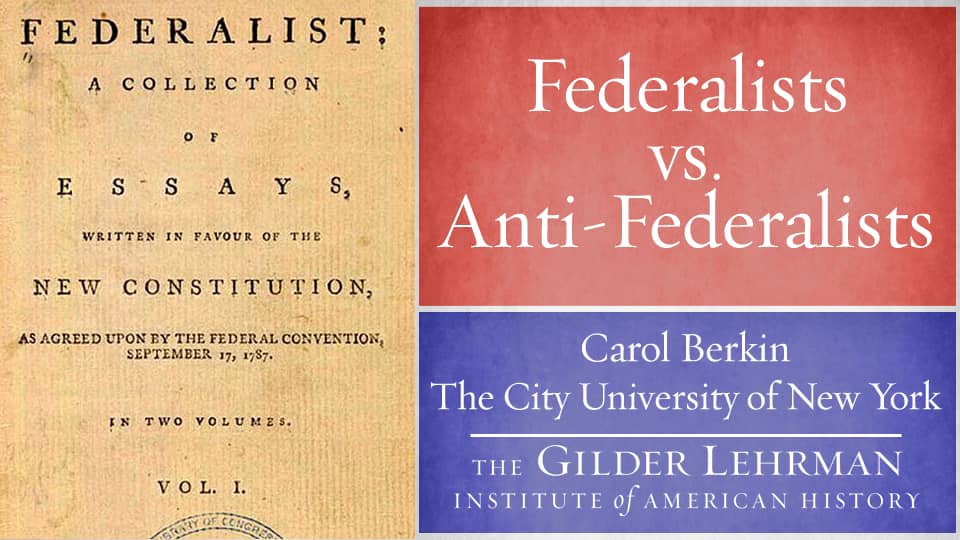 4 Major Eras of the American Two-Party Political System 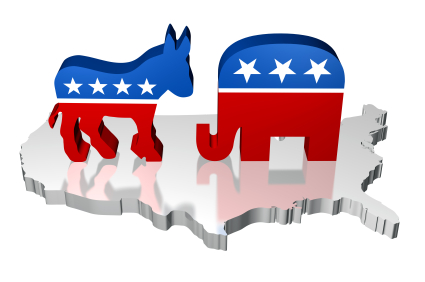 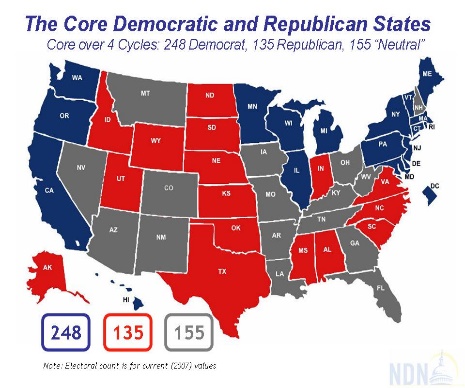 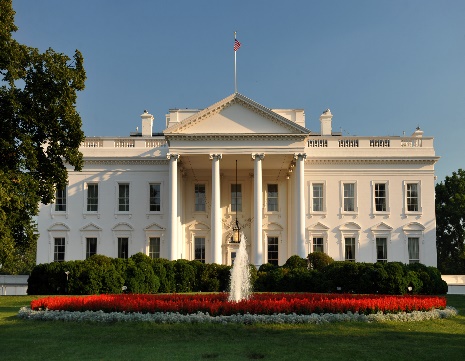 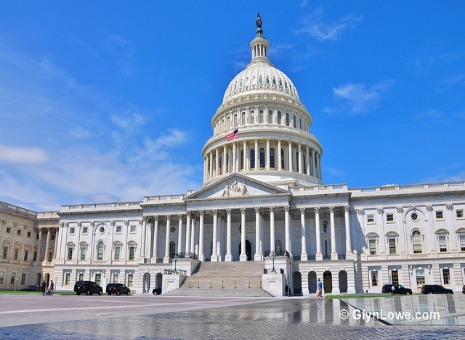 Directions: Use p.131 of your textbook to identify & describe the 4 Major Eras of America’s Two-Party Political System. For each era, indicate the following:Time period, e.g. 1800 - 1860Which political party had dominant control of the Presidency and/or Congress?Cite statistics to support the electoral victories demonstrating the dominance of either partyERA 1ERA 2ERA 3ERA 4Democratic-Republican Party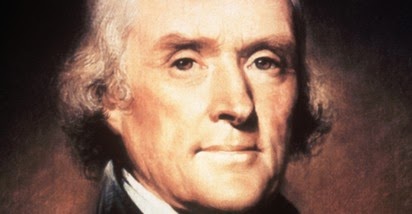 The Democratic Party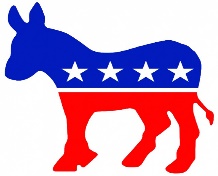 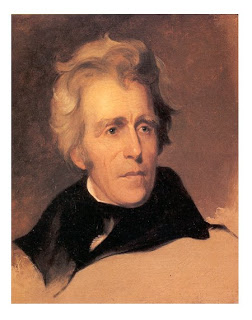 The Era of the Democrats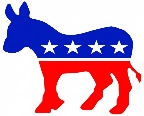 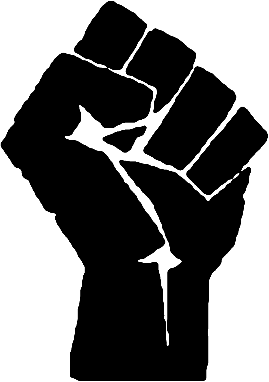 Democrats v. Whigs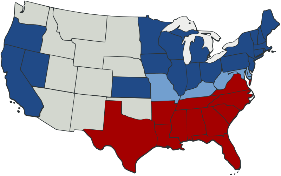 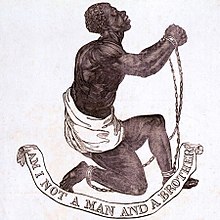 CHECKPOINT!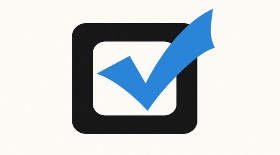 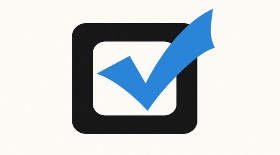 How are the politics of today different from past eras?Era of the Republicans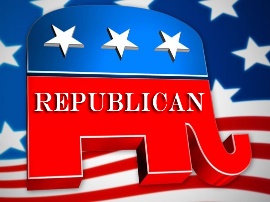 CHECKPOINT!What 3rd Party candidate had an influence on the election of 1912?  Explain in his influence on the outcome of the election.Economic Turmoil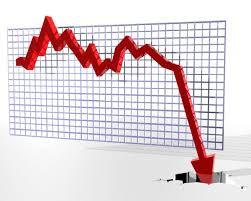 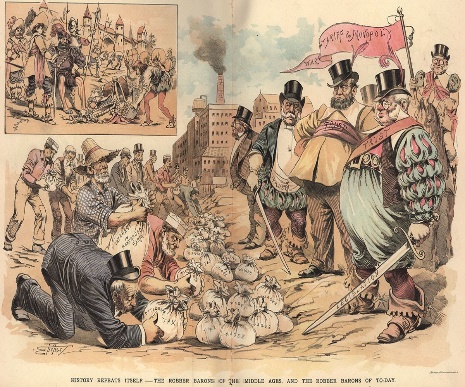 End of Republican Era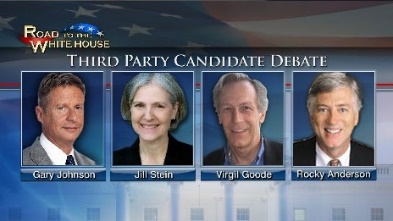 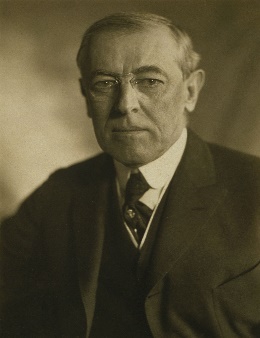 Party Identity: Past and Present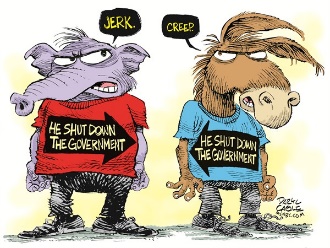 Return of the Democrats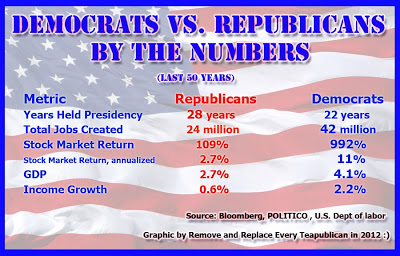 Era of Divided Government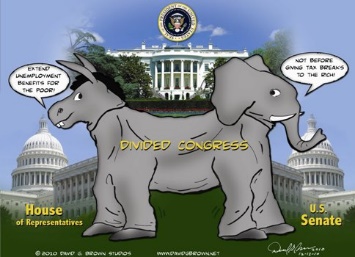 Republicans in the 1980s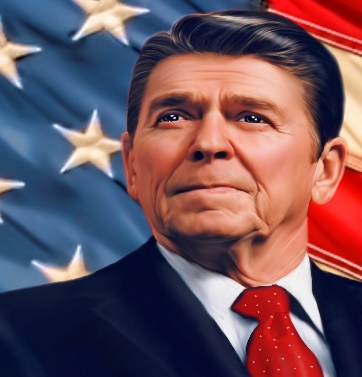 Political Parties Today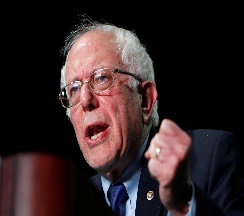 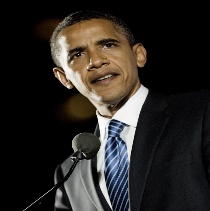 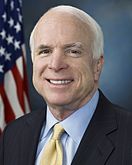 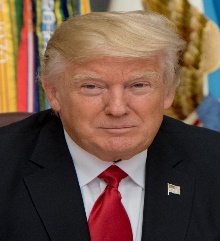 CHECKPOINT!What does “divided government” mean?Critical Thinking Questions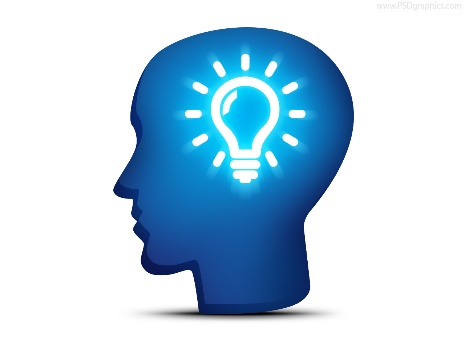 Do you think one-party rule or divided government comes closer to the ideal the Framers had when they envisioned a government without political parties?  Explain.How do political or economic crises hurt or help candidates get elected?